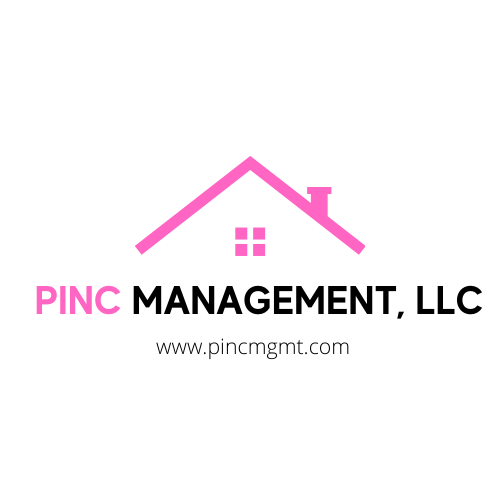 Mailing Address: P.O. BOX 696  Watertown, CT  06795						Phone: (203) 992-9895	After Hours Phone: (203) 841-7841Email: info@pincmanagement.com CONDO QUESTIONNAIRE REQUEST FORMCost of Condo Questionnaire is $150.00.The questionnaire will not be emailed over until payment is received.Checks Payable to: PINC Management, LLC, PO Box 696, Watertown, CT 06795To Make A Credit Card Payment Online Go to: https://www.pincmgmt.com/condoquestpayment.htmlDo you need a copy of the last approved budget? Y / NDo you need a copy of insurance docs? Y / N Do you need a Certificate of Insurance? If yes please specify below what you want on it.Please specify. ____________________________________________________________________________________________________________________________________________________BANK CHECK, MONEY ORDER or CREDIT CARD MUST BE INCLUDED WITH REQUEST FORM:Bank check or money order payable to PINC Management, LLC.Online Payment go to: https://www.pincmgmt.com/condoquestpayment.htmlReturn this form & payment to our officeCONDO QUESTIONNAIRE IS NOT STARTED UNTIL PAYMENT IS RECEIVED.Address of Unit:Association Name:PLEASE EMAIL CONDO QUESTIONNAIRE TO: Name:Business Name:Email Address: